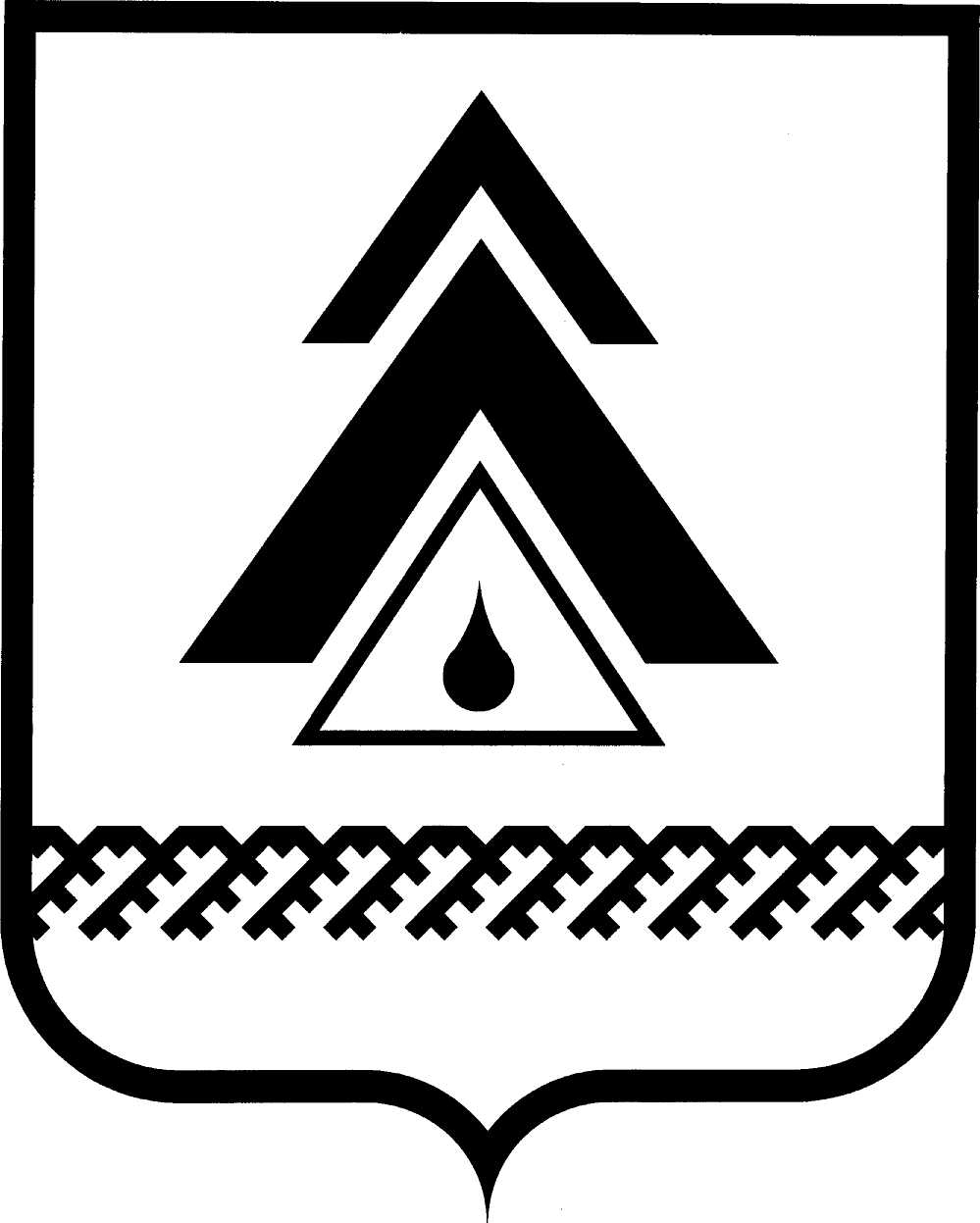 администрация Нижневартовского районаХанты-Мансийского автономного округа – ЮгрыПОСТАНОВЛЕНИЕО принятии решения о подготовке проекта планировки и межевания территории части планировочного квартала 01:07:01 по ул. Набережной, пгт. Излучинска В целях выделения элементов планировочной структуры, установления параметров планируемого развития элементов планировочной структуры,       зон планируемого размещения объектов капитального строительства,           определения местоположения границ образуемых и изменяемых земельных участков части планировочного квартала 01:07:01 по ул. Набережной,             пгт. Излучинска, руководствуясь статьями 45, 46 Градостроительного кодекса Российской Федерации, решениями Думы района от 10.10.2013 № 385            «Об осуществлении части полномочий», на основании генерального плана         и правил землепользования и застройки городского поселения Излучинска              по заявлению общества с ограниченной ответственностью «Ракита»                        от 20.09.2016: 1. Принять решение о подготовке проекта планировки и межевания территории части планировочного квартала 01:07:01 по ул. Набережной, пгт. Излучинска.2. Обществу с ограниченной ответственностью «Ракита» (М.И. Лагутин):2.1. Обеспечить подготовку проекта планировки и межевания территории части планировочного квартала 01:07:01 по ул. Набережной, пгт. Излучинска        в соответствии с требованиями градостроительного законодательства, действующими стандартами, нормами и правилами, техническими регламентами, региональными и местными нормативами градостроительного проектирования.2.2. Осуществить подготовку проекта планировки и межевания за счет собственных средств.2.3. Предоставить проект планировки и межевания в администрацию  района на проверку, согласование, проведение публичных слушаний и утверждение в установленном порядке.2.4. Обеспечить подготовку демонстрационных материалов для проведения публичных слушаний по проекту. 2.5. После утверждения проекта планировки и межевания передать документацию в управление архитектуры и градостроительства администрации района для размещения в информационной системе обеспечения градостроительной деятельности.3. Службе документационного обеспечения управления организации деятельности администрации района (Ю.В. Мороз) разместить постановление               на официальном веб-сайте администрации района: www.nvraion.ru. 4. Пресс-службе администрации района (А.В. Мартынова) опубликовать постановление в приложении «Официальный бюллетень» к газете «Новости Приобья» в течение трех дней со дня принятия решения. 5. Контроль за выполнением постановления возложить на исполняющего обязанности начальника управления архитектуры и градостроительства администрации района Н.В. Зырянова, главу администрации городского поселения Излучинск А.Б. Кудрика.Глава района                                                                                      Б.А. Саломатинот 12.10.2016г. Нижневартовск№ 2346          